Единый тарифно-квалификационный справочник работ и профессий рабочих (ЕТКС). Выпуск №3
Утвержден Приказом Минздравсоцразвития РФ от 06.04.2007 N 243
(в редакции: Приказов Минздравсоцразвития РФ от 28.11.2008 N 679, от 30.04.2009 N 233)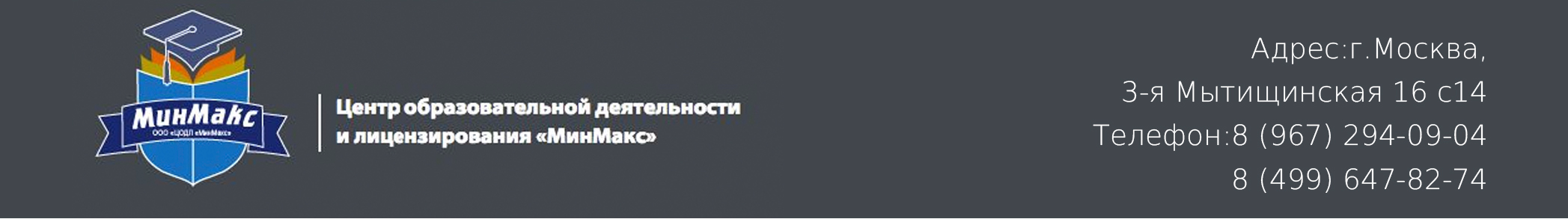 Машинист маркировочной машины для разметки автомобильных дорогМашинист маркировочной машины для разметки автомобильных дорог 5-го разрядаХарактеристика работ. Управление механизмами маркировочной машины при выполнении работ по разметке дорожного покрытия автомобильных дорог однокомпонентными красками. Подготовка разметочного материала с учетом технологического процесса разметки. Настройка маркирующего устройства на заданную ширину линии. Профилактический ремонт обслуживаемых механизмов. Промывка шлангов, трубопроводов, форсунок и ограничительных дисков от остатков краски.Должен знать: устройство механизмов маркировочной машины, правила и инструкции по ее эксплуатации, правила проведения профилактического ремонта; способы и технологию нанесения маркирующих материалов; технические требования, предъявляемые к качеству выполняемых работ; основные свойства маркирующих лакокрасочных материалов и растворителей; правила дорожного движения.Машинист маркировочной машины для разметки автомобильных дорог 6-го разрядаХарактеристика работ. Управление механизмами маркировочной машины при выполнении разметочных и демаркировочных работ на автомобильных дорогах. Ведение технологического процесса разметки дорожного покрытия всеми видами маркирующих материалов. Предварительное перемешивание применяемой краски, определение ее консистенции с приведением, при необходимости, до требуемой вязкости и заправка баков маркировочной машины. Подготовка и наладка электронного программного блока деления штрихов. Наблюдение за процессом нанесения разметки и обеспечение всех технических параметров. Промывка и очистка системы от краски растворителями и сжатым воздухом.Должен знать: устройство и принцип действия механизмов маркировочной машины, правила и инструкции по ее эксплуатации, техническому уходу и профилактическому ремонту; принцип действия и правила эксплуатации контрольно-измерительных приборов; физико-химические и технологические особенности и свойства красителей, растворителей, пигментов; технические нормы и правила нанесения дорожной разметки и требования, предъявляемые к качеству выполняемых работ; правила дорожного движения.Требуется среднее профессиональное образование.Машинист маркировочной машины для разметки автомобильных дорог 7-го разрядаХарактеристика работ. Управление механизмами маркировочной машины при выполнении разметочных работ красками и термопластичными материалами со световозвращающими элементами. Подготовка к работе и настройка автоматизированной системы нанесения штриховой линии, системы контроля и регулирования температуры теплоносителя. Проведение контрольных замеров межосевых расстояний нанесенных линий и толщины наносимого слоя разметочных материалов. Корректировка маркеров. Наладка, регулирование и устранение неполадок в работе электропневмогидравлического и механического оборудования.Должен знать: устройство, взаимодействие и правила эксплуатации механизмов маркировочной машины; правила настройки и регулирования электропневмогидравлического и механического оборудования; назначение и принцип действия контрольно-измерительных приборов; причины возникновения неисправностей в работе механизмов и способы их устранения; физико-химические свойства красок, термопластичных материалов и световозвращающих элементов, способы и технологию их нанесения; основы электротехники, гидравлики, механики и химии; правила дорожного движения.Требуется среднее профессиональное образование.